SPELFICHEBeoordeling studio 100 pretpark:Naam beoordeeld pretpark: ……………………………………………………………………..Naam van het beoordelend pretpark: ……………………………………………………….Sfeer & gezelligheid (kraampjes, shops en dergelijke):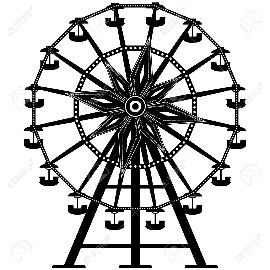 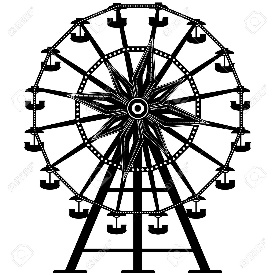 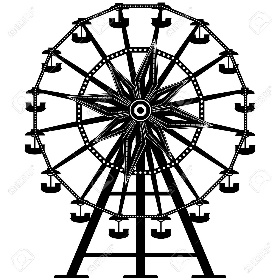 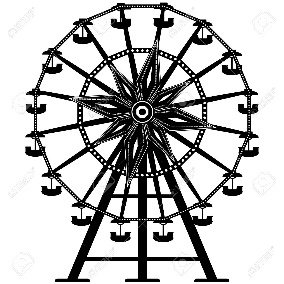 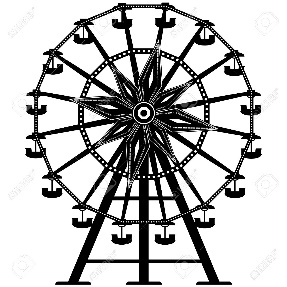 Attracties & optredens:Gastvrijheid (uitleg van het groepje enz.)DatumDuurLeeftijdsgroeptijgersThemaStudio 100InkledingWe bouwen een studio 100 pretparkMateriaal4 stukken karton, papiertjes met studio 100 groepen, papier voor de attracties, verf, penselenSpeluitlegDe tijgers worden in 4 groepen verdeeld. Elke groep krijgt een karton en adhv opdrachten kunnen ze geld verdienen voor een studio 100 pretpark te maken. Met dat geld kunnen ze attracties, hotels, winkels … kopen maar natuurlijk is niet alles even duur/goedkoop als ze bv k3 willen voor een optreden kost dat meer. Op het einde gaan we bij alle groepen langs en de groepen gaan ook bij elkaar langs. Ze mogen elkaar dan beoordelen alsof het echt zou zijn, natuurlijk vullen wij ook een evaluatie in degene die op het einde de beste beoordeling heeft in combinatie met leuke attracties enz. wint.